LATAR BELAKANGYang harus ada dalam latar belakang :Pengenalan perusahaan/instansi yang menjadi studi kasus proyek (nama, alamat, bergerak dibidang apa,dll)Aktifitas utama perusahaan/instansi yang menjadi studi kasus proyek.Penjelasan Proses yang diangkat menjadi topik proyekPenjelasan mengapa topik itu yang dipilih, apakah karena ada masalah yang membutuhkan solusi ataupun alasan yang lain.Harapan dengan pemberian solusi pada proses tersebut diatas.PERUMUSAN MASALAHDari Latar belakang yang ada maka rumusan masalhanya adalah “Bagaimana…. “TUJUAN PROYEKTujuan dari pelaksanaan proyek ini adalah….Mengetahui….Memberikan solusi….Merancangbangun….MANFAAT PPROYEKManfaat proyek akhir ini adalah sebagai berikut :Bagi MahasiswaBagi Perusahaan/instansiDISAIN BASIS DATAConceptual Data Model (CDM)Physical Data Model (PDM)DISAIN ANTAR MUKADisain semua form, laporan, dan grafik yang akan dibuat beserta penjelasan singkatnya.Form Halaman Utama Form MenuForm Master 1Form Master 2Form Master 3Form Transaksi 1Form Transaksi 2Form Transaksi 3Laporan Rekap…Laporan Rekap…Laporan Rekap…Grafik Peningkatan….Grafik Peningkatan….Grafik Peningkatan….IMPLEMENTASICapture semua form, laporan, dan grafik yang telah dibuat dengan Oracle Form beserta penjelasan singkatnya.Form Halaman Utama Form MenuForm Master 1Form Master 2Form Master 3Form Transaksi 1Form Transaksi 2Form Transaksi 3Laporan Rekap…Laporan Rekap…Laporan Rekap…Grafik Peningkatan….Grafik Peningkatan….Grafik Peningkatan….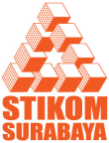 